DODATEK Č. 5 KE SMLOUVĚ O DÍLO č. E5/2016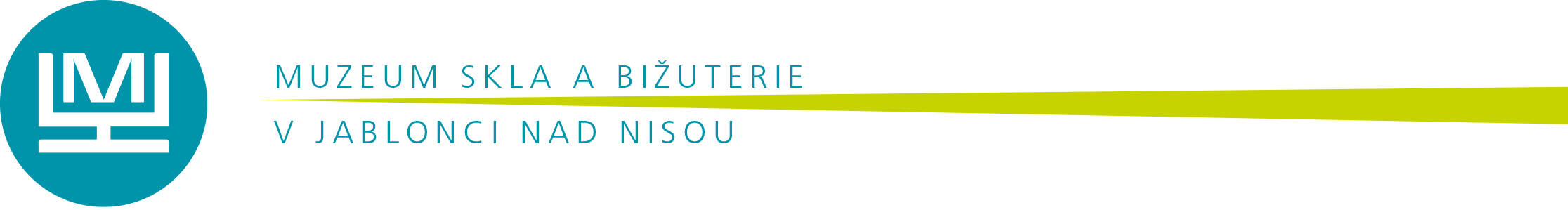 uzavřený dle §  násl. zákona č. 89/2012 Sb., občanský zákoník a § 222 odst. 4 zákona č. 134/2016 Sb., o zadávání veřejných zakázekSmluvní stranyObjednatel:	Muzeum skla a bižuterie v Jablonci nad NisouStátní příspěvková organizace zřízená Ministerstvem kultury ČR Zřizovací listinou č. j. 2581/2003 ze dne 3. 2. 2003se sídlem:		U Muzea 398/4, 466 01 Jablonec nad Nisoujednající:			Ing. Miladou Valečkovou, ředitelkouIČ: 			00079481DIČ: 			CZ00079481 neplátce DPHbankovní spojení pro r. 2016: 	Komerční banka, a.s.číslo účtu:		930451/0100bankovní spojení od 1.1. 2017: 	ČNB Prahačíslo účtu:		xxxxxxxxxxxxxxxxxOdpovědný zástupce v záležitostech technických: Jan Pleštil, vedoucí technického oddělení(dále jen „objednatel“)aZhotovitel:		GEMA ART GROUP a.s.se sídlem: 		Haštalská 760/27, 110 00 Praha 1jednající:		Ing. Petrem Justou, prokuristouIČ: 			26437741DIČ: 			CZ26437741bankovní spojení: 	Československá obchodní banka, a.s. číslo účtu:		xxxxxxxxxxxxxxxxxxxspolečnost zapsána v obch. rejstříku vedeném Městským soudem v Praze, oddíl B, vložka 7114(dále jen „zhotovitel“)Název akce:  Název stavby: 	„MSB - Památník sklářství Kristiánov, rekonstrukce"Místo stavby:		k.ú. Bedřichov, Liberecký kraj, Česká republika.PREAMBULESmluvní strany uzavřely na základě vzájemné dohody následující Dodatek č. 5 ke Smlouvě o dílo č. E5/2016 ze dne 27. 1. 2016, ve znění dodatku č. 1, dodatku č. 2, dodatku č. 3 a dodatku č. 4.  Tento Dodatek č. 5 upravuje článek 3. DÍLO, článek 4. MÍSTO A TERMÍN PROVÁDĚNÍ DÍLA a článek 5. CENA ZA DÍLO a to z důvodu změny rozsahu plnění. Dále je ve smyslu tohoto Dodatku č. 5 doplněn článek č. 15 ZÁVĚREČNÁ USTANOVENÍ.Dodatek č. 5 zahrnuje zlepšení provozní funkčnosti objektu - úspora spotřeby agregátu, eliminace hluku a výfukových plynů. Článek 3DíloPředmět díla dle Smlouvy o dílo ze dne 27. 1. 2016 je změněn o stavební práce dle Změnového listu č. 6.Změnový list č. 6 je Přílohou č. 1 tohoto Dodatku č. 5.  Článek 4Místo a termín provádění dílaTermín plnění:b.  Termín dokončení prací (předání a převzetí díla)	31. 7. 2017tedy všech částí:- SO 01 Památník sklářství - SO 03 Čerpací jímka a žumpa - SO 04 Studna - SO 05 Zastřešení venkovní terasy Změna termínu dokončení uzlových bodů i dokončení prací je možná pouze v případě potřeb a požadavku objednatele nebo v případě okolností způsobených vyšší mocí.Článek 5Cena za dílo5.1.	Cena prací				bez DPH	7.695.129,72 Kč.	K výše uvedené ceně za dílo bude účtována daň z přidané hodnoty ve výši dle platných předpisů ke dni uskutečněného zdanitelného plnění. Cena včetně 1.615.977,24 Kč DPH tedy činí 9.311.106,96 Kč.5.1.1.	Cena prací				bez DPH	7.632.788,72 Kč	Cena víceprací 			bez DPH	62.341,00 Kč	Cena prací celkem			bez DPH	7.695.129,72 Kč5.2.	Cena za dílo je ujednána dle soupisu prací a rozpočtu zhotovitele v rozsahu nabídky pro výběrové řízení ze dne 3. 12. 2015, který jako příloha č. 1 tvoří součást smlouvy. Cena za dílo je dále upravena na základě Změnového listu č. 6 (příloha č. 1 Dodatku č. 5).Článek 15Závěrečná ustanovení15.7. Tento dodatek č. 5 je vyhotoven ve čtyřech stejnopisech, z nichž objednatel i zhotovitel obdrží každý dva. Všechna vyhotovení mají stejnou platnost. 15.8. Strany tohoto Dodatku č. 5 prohlašují, že si tento Dodatek č. 5 před jeho podpisem přečetly, že byl uzavřen podle jejich pravé a svobodné vůle, určitě, vážně a srozumitelně, což stvrzují vlastnoručními podpisy na tomto Dodatku č. 5 ke Smlouvě č. E5/2016 ze dne 27.1.2016.15.9. Tento dodatek nabývá platnosti a účinnosti po podpisu oběma smluvními stranami a po jeho zveřejnění v registru smluv.15.10.  Příloha č. 1 Dodatku č. 5: Změnový list č. 6, včetně položkového rozpočtu.Další ujednání: Ostatní body původní Smlouvy o dílo č. E5/2016 ve znění dodatků č. 1, č. 2, č. 3 a č. 4, které nejsou dotčeny tímto Dodatkem č. 5, zůstávají v platnosti.V Jablonci nad Nisou dne …………….. 2017		……………………………………….                            	     ……………..…………….           za Objednatele						za Zhotovitele     Ing. Milada Valečková					           Ing. Petr Justa